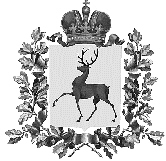 СОВЕТ ДЕПУТАТОВ ГОРОДСКОГО ОКРУГА НАВАШИНСКИЙНИЖЕГОРОДСКОЙ ОБЛАСТИРЕШЕНИЕ31 марта 2016                                                                                     № 118  Об утверждении правил благоустройства, обеспечения чистоты и порядка натерритории городского округа НавашинскийНижегородской области          В соответствии с Федеральным законом от 6 октября 2003 года                        № 131-ФЗ «Об общих принципах организации местного самоуправления в Российской Федерации», Законом Нижегородской области от 10 сентября 2010 года № 144-З «Об обеспечении чистоты и порядка на территории Нижегородской области», Уставом городского округа Навашинский Нижегородской области      Совет депутатов РЕШИЛ:  1. Утвердить правила благоустройства, обеспечения чистоты и порядка на территории городского округа Навашинский Нижегородской области согласно приложению.2. Признать утратившими силу: - Решение Тешинского поселкового Совета от 01.02.2011 №1 «Об утверждении Правил благоустройства и санитарного содержания на территории муниципального образования р.п.Теша»;          - Решение Поселкового Совета рабочего поселка Теша от 04.07.2012 № 24 «О внесении изменений в Правила благоустройства и санитарного содержания на территории муниципального образования р.п. Теша, утвержденного решением Тешинского поселкового Совета 01.02.2011 года №1»;- Решение городской Думы города Навашино от 25.07.2012 № 174 «Об утверждении Правил благоустройства города Навашино»;         - Решение сельского Совета Большеокуловского сельсовета от 26.10.2012 № 155 «О правилах благоустройства на территории Большеокуловского сельсовета»;         - Решение сельского Совета Большеокуловского сельсовета от 06.12.2012 № 166 «О протесте прокуратуры на  Правила благоустройства на территории Большеокуловского сельсовета, утвержденных  решением Большеокуловского сельского Совета 26.10.2012г. №155».  3. Опубликовать настоящее решение в газете «Приокская правда». Глава местного самоуправления	                            городского округа Навашинский                                                              В.Д. Малышев УТВЕРЖДЕНО  решением Совета депутатов городского округа Навашинскийот 31.03.2016  № 118ПРАВИЛАБЛАГОУСТРОЙСТВА, ОБЕСПЕЧЕНИЯ ЧИСТОТЫ И ПОРЯДКА НА ТЕРРИТОРИИ  ГОРОДСКОГО ОКРУГА НАВАШИНСКИЙ НИЖЕГОРОДСКОЙ ОБЛАСТИНастоящие Правила благоустройства городского округа Навашинский (далее – Правила) разработаны в целях обеспечения чистоты и порядка, повышения качества содержания и состояния объектов, расположенных на территории городского округа Навашинский, как одного из условий реализации конституционных прав граждан на охрану здоровья и благоприятную окружающую среду.Глава 1. ПРЕДМЕТ РЕГУЛИРОВАНИЯ НАСТОЯЩИХ ПРАВИЛНастоящие Правила регулируют отношения в сфере обеспечения чистоты и порядка, устанавливают единые нормы и требования к надлежащему состоянию и содержанию объектов, расположенных на территории городского округа Навашинский.Глава 2. ОСНОВНЫЕ ПОНЯТИЯВ целях настоящих Правил используются следующие основные понятия:1) бункер-накопитель - стандартная емкость для сбора крупногабаритного и другого мусора объемом свыше 2 кубических метров;2) бытовые отходы - отходы потребления, образующиеся в бытовых условиях в результате жизнедеятельности населения;3) владелец объекта - лицо, которому объект принадлежит на праве собственности, праве хозяйственного ведения, праве оперативного управления;4) временный объект - объект, не отнесенный к объектам капитального строительства, расположенный на земельном участке, предоставленном в установленном порядке на срок не более 5 лет под торговлю, оказание услуг и другие цели, не связанные с созданием (реконструкцией) объектов капитального строительства, в том числе летние павильоны, торговые павильоны из легковозводимых конструкций или металлоконструкций без заглубленных фундаментов, теплицы, парники, беседки и другие подобные сооружения, объекты мелкорозничной сети, включая тонары, машины и прицепы, с которых ведется торговля, объекты бытового обслуживания и питания, остановочные павильоны, туалеты, гаражи типа "ракушка" или "пенал", автомобильные стоянки, крытые площадки складирования;5) газон - элемент благоустройства, предназначенный для размещения древесно-кустарниковой и травянистой растительности естественного и (или) искусственного происхождения (остриженной травы);6) дворовая территория - территория, прилегающая к жилому зданию и ограниченная жилыми зданиями, строениями, сооружениями или ограждениями, включая подходы и подъезды к дому, автостоянки, территории зеленых насаждений, площадки для игр, отдыха и занятий спортом, хозяйственные площадки;7) домовладение - один или несколько жилых домов и обслуживающие их строения и сооружения, находящиеся на обособленном земельном участке;8) закрепленная территория - прилегающая территория, определенная правовым актом Администрации городского округа Навашинский или договором для содержания и уборки физическими, юридическими лицами, индивидуальными предпринимателями;9) земляные работы - работы, связанные с вскрытием грунта, асфальтового покрытия на глубину более  (за исключением пахотных работ), забивкой и погружением свай при возведении объектов и сооружений всех видов, подземных и наземных инженерных сетей, коммуникаций, а равно отсыпка грунтом (возведение насыпи) на высоту более ;10) колерный паспорт - документ, содержащий характеристики существующих фасадов зданий и сооружений, их фрагментов и деталей;11) контейнер - стандартная емкость для сбора мусора объемом до 2 кубических метров включительно;12) контейнерная площадка - специально оборудованная площадка для установки необходимого количества контейнеров с целью сбора и временного хранения мусора;13) крупногабаритный мусор - отходы производства и потребления размерами более  на сторону (мебель, бытовая техника, оргтехника, иные техника и устройства, тара, упаковка, предметы сантехники);14) малые архитектурные формы - объекты уличного или паркового дизайна (урны, декоративные ограждения и скульптуры, светильники, фонтаны, вазы для цветов, уличная мебель (скамьи, беседки, оборудование детских и спортивных площадок и площадок для отдыха) и иные объекты уличного дизайна);15) мойка транспортного средства - мероприятия, связанные с полным или частичным удалением с поверхности транспортного средства (в том числе с кузова, колес, узлов, агрегатов), из салона, кабины, кузова пыли, грязи, иных загрязнений с применением воды и (или) моющих средств, и (или) различных приспособлений (щеток, скребков, губок, ветоши), и (или) устройств, предназначенных для мойки. Не является мойкой транспортного средства протирание стекол и (или) фар от пыли, грязи, иных загрязнений с помощью щеток, губок, ветоши, если это не связано со стеканием используемых воды и (или) моющих средств с транспортного средства, а также очистка транспортного средства с помощью щетки и (или) скребка от снега и (или) наледи;16) мусор - отходы производства и потребления, бытовые отходы, крупногабаритный мусор, отходы строительства и сноса;17) надлежащее состояние объекта - соответствие характеристик объекта и (или) отдельных его элементов установленным для него требованиям к обеспечению чистоты, порядка, внешнему виду, определенным настоящими Правилами, муниципальными правовыми актами;18) обеспечение чистоты и порядка - поведение субъектов отношений в сфере обеспечения чистоты и порядка, при котором реализуются требования к надлежащему содержанию объектов, установленные настоящими Правилами;19) объект - здания, строения, сооружения, их элементы, территории (в том числе прилегающие), места размещения мусора, элементы инфраструктуры, инженерные сети и коммуникации, водные объекты, зеленые насаждения, технические средства и устройства, другие объекты, к содержанию и состоянию которых настоящими Правилами установлены требования;20) объекты (средства) наружного освещения - осветительные приборы наружного освещения, наружное архитектурное освещение зданий и иллюминация (светильники, прожекторы, архитектурно-художественная подсветка, иные световые системы), установленные на улицах, площадях, в транспортных тоннелях, на специально предназначенных для такого освещения опорах, опорах контактной сети электрифицированного городского транспорта, стенах, перекрытиях зданий и сооружений, парапетах, ограждениях мостов и транспортных эстакад, на металлических, железобетонных и других конструкциях зданий и сооружений и на иных территориях общего пользования, подвешенные на тросах, укрепленные на стенах зданий;21) отходы производства и потребления - остатки сырья, материалов, полуфабрикатов, иных изделий или продуктов, которые образовались в процессе производства или потребления, а также товары (продукция), утратившие свои потребительские свойства;22) отходы строительства и сноса (далее также - строительный мусор) - отходы (за исключением высокоопасных и чрезвычайно опасных) от сноса, разборки, реконструкции, ремонта или строительства зданий, сооружений, инженерных коммуникаций объектов промышленного и гражданского назначения;23) перекресток - место пересечения, примыкания или разветвления дорог на одном уровне, ограниченное воображаемыми линиями, соединяющими соответственно противоположные, наиболее удаленные от центра перекрестка начала закруглений проезжих частей;24) пешеходная дорожка - обустроенная или приспособленная для движения людей полоса земли либо поверхность искусственного сооружения, не являющаяся тротуаром;25) пользователь объекта - лицо, которое распоряжается объектом на праве аренды (если владение вещью предусмотрено договором аренды), безвозмездного пользования, праве пожизненного наследуемого владения, праве постоянного (бессрочного) пользования;26) порядок - содержание объекта (отдельных его элементов), при котором обеспечивается его соответствие установленным настоящими Правилами и муниципальными правовыми актами характеристикам;27) прилегающая территория - часть территории общего пользования, непосредственно примыкающая по периметру к границам зданий, сооружений, включая временные сооружения, находящихся в собственности юридических и физических лиц, индивидуальных предпринимателей, а также территория, прилегающая к земельному участку, находящемуся на праве собственности, ином вещном праве, праве аренды, ином законном праве у юридических, физических лиц, индивидуальных предпринимателей;28) проезд - дорога, примыкающая к проезжим частям улиц, разворотным площадкам;29) ремонтные работы - работы, выполняемые для обеспечения или восстановления работоспособности объектов, к содержанию и состоянию которых настоящими Правилами, муниципальными правовыми актами установлены требования, состоящие в замене и (или) восстановлении их отдельных частей (элементов);30) скопление мусора - наличие мусора в результате самовольного или непроизвольного его сброса (выброса) в местах, не предназначенных для его размещения;31) снежный вал - накопление снега, образованное в виде продольного бокового вала в результате уборки и сгребания снега, в целях последующего его вывоза;32) содержание объекта - комплекс работ (мероприятий), по обеспечению соответствия характеристик объекта и (или) отдельных его элементов установленным настоящими Правилами и муниципальными правовыми актами требованиям;33) состояние объекта - совокупность характеристик объекта и (или) отдельных его элементов в сравнении с установленными настоящими Правилами, муниципальными правовыми актами для объекта данной категории требованиями по обеспечению чистоты, порядка, внешнего вида;34) средства размещения информации - конструкции, сооружения, плакаты, стенды, световые (электронные) табло, штендеры (выносные конструкции, являющиеся носителями информации, с одной или двумя информационными поверхностями), иные средства и приспособления (в том числе технические), художественные элементы и носители, предназначенные для распространения информации через визуальное восприятие;35) субъекты отношений в сфере обеспечения чистоты и порядка - юридические и физические лица (в том числе должностные лица, индивидуальные предприниматели, граждане), находящиеся, и (или) пребывающие на территории городского округа Навашинский, и (или) осуществляющие деятельность на территории городского округа Навашинский, и (или) являющиеся владельцами, пользователями расположенных на территории городского округа Навашинский земельных участков, зданий, строений и сооружений, на которых возложены обязанности по организации и (или) производству работ по уборке и содержанию объектов, расположенных на территории городского округа Навашинский, соблюдению требований в сфере обеспечения чистоты и порядка, установленных настоящими Правилами и муниципальными правовыми актами;36) твердое покрытие - усовершенствованное покрытие (цементобетонное, асфальтобетонное, из щебня, гравия, обработанных вяжущими материалами) и покрытие переходного типа (из щебня, гравия, шлака, не обработанных вяжущими материалами), из грунтов местных малопрочных материалов, обработанных вяжущими материалами;37) территории общего пользования - территории, которыми беспрепятственно пользуется неограниченный круг лиц (в том числе площади, улицы, проезды, набережные, скверы);38) уборка дороги - комплекс работ по поддержанию в чистоте дорожного покрытия, обочин, откосов, сооружений и полосы отвода автомобильной дороги;39) уборочные работы (уборка) - комплекс мероприятий, связанных с регулярной очисткой объектов от мусора, скоплений мусора, грязи, снега и льда, их сбором и вывозом в специально отведенные для этого места;40) улица - обустроенная или приспособленная и используемая для движения транспортных средств и пешеходов полоса земли либо поверхность искусственного сооружения, находящаяся в пределах населенных пунктов;41) урна - емкость для сбора мелкого мусора объемом до 0,3 кубического метра;42) утреннее время - период времени с 7 до 11 часов; дневное время - период времени с 11 до 18 часов; вечернее время - период времени с 18 до 22 часов; ночное время - период времени с 22 до 7 часов;43) фасад здания, строения, сооружения - наружная сторона здания, строения, сооружения;44) чистота - состояние объекта, характеризуемое отсутствием внешних признаков загрязнения (в том числе мусора, грязи, песчаных наносов, пыли, снега, наледи), соответствующее требованиям настоящих Правил и муниципальных правовых актов;45) элементы монументально-декоративного оформления - скульптурно-архитектурные композиции, монументально-декоративные композиции, монументы, памятные знаки.Глава 3. ОБЯЗАННОСТИ СУБЪЕКТОВ ОТНОШЕНИЙ В СФЕРЕОБЕСПЕЧЕНИЯ ЧИСТОТЫ И ПОРЯДКА3.1. Физические, юридические лица, индивидуальные предприниматели, являющиеся собственниками зданий (помещений в них), сооружений, включая временные сооружения, а также владеющие земельным участком на праве собственности, ином вещном праве, праве аренды, ином законном праве, обязаны осуществлять уборку прилегающей территории в порядке, установленном подпунктами 3.3 - 3.5 настоящих Правил, самостоятельно или посредством привлечения специализированных организаций за счет собственных средств.3.2. Границы содержания и уборки территории городского округа физическими и юридическими лицами, индивидуальными предпринимателями устанавливаются:в соответствии с границами, определенными кадастровыми планами земельных участков, с учетом прилегающей территории, определяемой в соответствии с настоящими Правилами;договором о закреплении прилегающей территории, заключаемым с Администрацией городского округа Навашинский.При заключении договора о закреплении прилегающей территории в целях ее содержания и уборки размер прилегающей территории, определенный настоящими Правилами, может быть увеличен по соглашению сторон.3.3. Собственники зданий (помещений в них) и сооружений, включая временные сооружения, должны принимать участие в благоустройстве территории городского округа в порядке, установленном настоящими Правилами.3.4. Собственники помещений в многоквартирном доме обязаны обеспечивать содержание и уборку территории земельного участка, на котором расположен многоквартирный дом и границы которого определены на основании данных государственного кадастрового учета, включая элементы озеленения и благоустройства, иные объекты, предназначенные для обслуживания, эксплуатации и благоустройства многоквартирного дома.В случае, если территория земельного участка, на котором расположен многоквартирный дом и границы которого определены на основании данных государственного кадастрового учета, используется для осуществления хозяйственной, предпринимательской и иной приносящей доход деятельности, связанной с использованием нежилого помещения, расположенного в многоквартирном доме, собственник нежилого помещения обязан обеспечивать уборку соответствующей территории земельного участка, в том числе устанавливать урны на территории земельного участка, непосредственно примыкающего к нежилому помещению, своевременно очищать урны от мусора, обеспечивать своевременный сбор и вывоз отходов, образующихся при осуществлении хозяйственной, предпринимательской и иной приносящей доход деятельности с территории земельного участка.В случае, если не проведен кадастровый учет земельного участка, на котором расположен многоквартирный дом, собственники жилых помещений в многоквартирном доме обязаны обеспечивать содержание и уборку закрепленной территории в границах от фасада многоквартирного дома до середины санитарных и противопожарных разрывов с соседними зданиями, а в случае отсутствия соседних зданий - по периметру 15 метров от фасада многоквартирного дома.Собственники нежилых помещений в многоквартирном доме, границы которого на основании данных государственного кадастрового учета определены по отмостку или в отношении которых кадастровый учет не проведен, обязаны обеспечивать содержание и уборку закрепленной территории к нежилому помещению, размеры которого определены согласно данным кадастрового, технического паспорта, иного документа, который содержит описание помещения, по периметру 15 метров от границы нежилого помещения.Собственники частных домовладений обязаны обеспечивать содержание и уборку территории земельного участка, на котором расположен дом и границы которого определены на основании данных государственного кадастрового учета, а также закрепленной территории по периметру 10 метров от границы земельного участка, и заключать договоры на вывоз мусора, в том числе ТБО и КГМ, со специализированными организациями.В случае, если не проведен кадастровый учет земельного участка, на котором расположен частный дом, собственник частного дома обязан обеспечивать содержание и уборку закрепленной территории по периметру 10 метров от установленного ограждения частного домовладения.В случае, если ограждение не установлено, собственник частного дома обязан обеспечивать содержание и уборку закрепленной территории в границах от фасада дома до середины санитарных и противопожарных разрывов с соседними зданиями, а в случае отсутствия соседних зданий - по периметру 15 метров от фасада дома.Собственники нежилых зданий (помещений в них), сооружений, включая временные сооружения, обязаны обеспечивать содержание и уборку территории земельного участка, на котором расположено нежилое здание (помещение в нем), сооружение, включая временное, и границы которого определены на основании данных государственного кадастрового учета (за исключением случаев, когда границы земельного участка определены по отмостку).В случае, если границы земельного участка определены по отмостку или не проведен кадастровый учет земельного участка, на котором расположено нежилое здание (помещение в нем), сооружение, включая временное сооружение, собственники нежилых зданий (помещений в них), сооружений обязаны обеспечивать уборку закрепленной территории по периметру 15 метров от фасада нежилого здания (помещения в нем), сооружения.В случае совпадения границ прилегающих территорий, границы прилегающих территорий устанавливаются на равном удалении от объектов, границ земельных участков.3.5. Юридические, физические лица, индивидуальные предприниматели, за исключением лиц, указанных в подпункте 3.4. настоящих Правил, владеющие на праве собственности, ином вещном праве, праве аренды, ином законном праве земельным участком, обязаны осуществлять уборку территории земельного участка в границах, определенных правоустанавливающими документами на земельный участок, данными кадастрового учета, а также уборку прилегающей территории в границах, определенных при заключении договора о закреплении прилегающей территории, по периметру 15 метров от границы земельного участка.В целях заключения договора о закреплении прилегающей территории для ее содержания и уборки юридические, физические лица, индивидуальные предприниматели обращаются в администрацию городского округа с заявлением о закреплении прилегающей территории. К заявлению прилагается копия правоустанавливающего документа на земельный участок и кадастрового плана земельного участка (при его наличии).Договор о закреплении прилегающей территории заключается администрацией городского округа с собственником земельного участка, расположенным на территории округа, а также лицом, владеющим земельным участком на ином вещном праве, праве аренды, ином законном праве.3.6. В случае, когда объект недвижимости принадлежит на праве собственности нескольким собственникам, прилегающая территория, подлежащая содержанию и уборке, закрепляется за собственниками пропорционально доле в праве собственности на объект недвижимости.3.7. Субъекты отношений в сфере обеспечения чистоты и порядка должны обеспечивать своевременную уборку и надлежащее содержание территорий. 3.8. Обязанности по обеспечению чистоты и порядка объектов возлагаются:3.8.1. По объектам, находящимся в государственной или муниципальной собственности, переданным во владение и (или) пользование третьим лицам, - на владельцев и (или) пользователей этих объектов: граждан, юридических лиц, должностных лиц;3.8.2. По объектам, находящимся в государственной или муниципальной собственности, не переданным во владение и (или) пользование третьим лицам, - на органы исполнительной власти Нижегородской области и администрацию городского округа, на их должностных лиц;3.8.3. По объектам, находящимся в частной собственности, - на владельцев или пользователей объектов: граждан, юридических лиц и на их должностных лиц;3.8.4. По уборке и содержанию мест производства земляных, строительных, дорожно-ремонтных работ, работ по ремонту инженерных сетей и коммуникаций, работ по ремонту фасадов и иных элементов строений, зданий и сооружений, установке средств размещения информации, а также по уборке и содержанию прилегающей к ним территории - на производителей работ (подрядчиков);3.8.5. По уборке и содержанию бесхозяйных строений, зданий, сооружений и объектов инфраструктуры - на собственников земельных участков, на которых они расположены;3.8.6. По уборке и содержанию мест временной уличной торговли, территорий, прилегающих к объектам торговли (в том числе торговым павильонам и комплексам, палаткам, киоскам, тонарам), - на пользователей объектов торговли;3.8.7. По уборке автомобильных дорог местного значения, в том числе проезжей части дорог, обочин, двухметровых зон у края дороги; полос отвода автомобильных и железных дорог; тротуаров, расположенных вдоль улиц и проездов, в том числе отделенных от проезжей части дорог участком земли 3 метров; ограждений на проезжей части и других элементов обустройства дорог - на владельцев дорог;3.8.8. По уборке и содержанию посадочных площадок и остановок пассажирского транспорта, разворотных и (или) отстойных площадок пассажирского транспорта, на конечных станциях пассажирского транспорта (в том числе размещенных на них остановок) и прилегающих к указанным объектам территорий - на владельцев указанных объектов;3.8.9. По уборке и содержанию территорий автозаправочных станций, станций технического обслуживания, мест мойки автотранспорта, автозаправочных комплексов, автостоянок, гаражных кооперативов и прилегающих к ним территорий - на пользователей указанных объектов;3.8.10. По уборке и содержанию территорий, прилегающих к отдельно стоящим объектам рекламы, средствам размещения информации, - на владельцев объектов рекламы и средств размещения информации соответственно;3.8.11. По уборке и содержанию территорий вокруг мачт и опор установок наружного освещения и контактной сети, расположенных на расстоянии не менее 1 метра от тротуаров, - на организации, осуществляющие уборку и содержание тротуаров;3.8.12. По уборке и содержанию территорий, прилегающих к трансформаторным и распределительным подстанциям, другим инженерным сооружениям, работающим в автоматическом режиме (без обслуживающего персонала), а также к опорам линий электропередачи, - на владельцев указанных объектов;3.8.13. По уборке и содержанию земельного участка, на котором расположен многоквартирный дом с элементами озеленения и благоустройства, дворовой территорией, иными объектами, предназначенными для обслуживания, эксплуатации и благоустройства многоквартирного дома, - на собственников помещений такого дома либо организацию, осуществляющую управление многоквартирным домом;3.8.14. По уборке и содержанию территории домовладения и прилегающей территории со стороны дорог, улиц (переулков, проходов, проездов), а также подъездных путей к домовладениям - на владельца указанного объекта;3.8.15. По уборке и содержанию водных объектов в зонах отдыха и прилегающих к ним территорий - на пользователей зон отдыха;3.8.16. По уборке и содержанию объектов озеленения (парки, скверы, газоны), в том числе расположенных на них тротуаров, пешеходных дорожек, лестничных сходов, - на владельцев указанных объектов;3.8.17. По содержанию временных объектов, мест их расположения, а также прилегающих к ним территорий - на пользователей этих объектов;3.8.18. По содержанию зеленых насаждений, расположенных в пределах полосы отвода автомобильных и железных дорог, линий электропередачи, линий связи, нефтепроводов, газопроводов и иных трубопроводов, - на владельцев автомобильных и железных дорог, линий электропередачи, линий связи, нефтепроводов, газопроводов и иных трубопроводов;3.8.19. По содержанию зеленых насаждений, расположенных на иных территориях, - на владельцев земельных участков, на которых располагаются зеленые насаждения;3.8.20. По содержанию инженерных сетей (теплоснабжения, горячего и холодного водоснабжения, водоотведения, ливневой канализации), ликвидации подтоплений, обледенения в зимний период из-за нарушения их работы - на владельцев инженерных сетей;3.8.21. По содержанию урн, территорий вокруг них - на пользователей территорий, на которых установлены урны;3.8.22. По содержанию урн, расположенных на остановках пассажирского транспорта, - на лиц, осуществляющих уборку остановок;3.8.23. По содержанию урн, установленных у торговых объектов, - на лиц, осуществляющих торговлю;3.8.24. По обеспечению чистоты на территории контейнерных площадок, надлежащего состояния и содержания контейнеров, содержания территории вокруг контейнерных площадок - на лиц, осуществляющих соответствующие виды деятельности (управляющие, эксплуатационные, иные специализированные подрядные организации), на владельцев и пользователей контейнерных площадок;3.8.25. По вывозу отходов асфальтобетона, образующихся при проведении дорожно-ремонтных работ на проезжей части дорог, устранению дефектов дорожного полотна, вызванных проведением дорожно-ремонтных работ, вывозу (удалению) с проезжей части дорог, тротуаров, от токонесущих проводов, фасадов зданий упавших или усохших и представляющих угрозу для безопасности жизни и здоровья граждан, имуществу юридических и физических лиц деревьев (сухостойких, аварийных, а также потерявших декоративность), пней, оставшихся от спиленных деревьев, по обрезке ветвей в кронах - на организации, проводящие соответствующие виды работ;3.8.26. По содержанию общественных туалетов (биотуалетов) - на администрацию городского округа, а туалетов (биотуалетов), расположенных на объектах торговли, общественного питания, автозаправочных станциях, автостоянках, автомойках, станциях технического обслуживания автомобилей, объектах коммунально-бытового назначения, оптовых и мелкооптовых (вещевых и продуктовых) рынках и складах, строительных площадках, на период строительства объектов и иных объектах - на их владельцев;3.9. На территории городского округа запрещается:3.9.1. Сброс, складирование (выброс) и (или) временное хранение мусора, а также отходов спила деревьев, листвы, грунта вне специально отведенных мест, определенных администрацией городского округа;3.9.2. Сжигание мусора, опавшей листвы, сухой травы, части деревьев и кустарников, тары, строительных материалов, поджог сухостоя, в том числе в местах производства земляных, строительных, ремонтных работ, работ по ремонту инженерных сетей и коммуникаций, строений, зданий и сооружений, фасадов, иных объектов и на прилегающих к ним территориях; разведение костров на озелененных территориях, территориях общего пользования (в том числе на дорогах, проездах, тротуарах и пешеходных дорожках);3.9.3. Мойка транспортных средств, замена, слив масел, технических жидкостей во дворах жилых домов, на улицах, детских, спортивных, хозяйственных площадках, озелененных территориях, пешеходных дорожках и зонах, в границах водоохранных зон, загрязнение территорий, связанное с ремонтом транспортных средств;3.9.4. Размещение транспортных средств, в том числе разукомплектованных, на детских и спортивных площадках, хозяйственных площадках, пешеходных дорожках и зонах, газонах, участках с зелеными насаждениями, а также вне специально отведенных для этих целей мест и иных разрешенных для этого мест;3.9.5. Стоянка транспортных средств, создающая препятствия движению пешеходов, вывозу мусора, а также механизированной уборке территории;3.9.6. Сжигание автомобильных покрышек, а также размещение частей транспортной техники вне установленных для этих целей мест;3.9.7. Перемещение на проезжую часть улиц, дорог, внутриквартальных проездов и прилегающую территорию мусора, смета, снега, счищаемых с дворовых территорий, тротуаров и внутриквартальных проездов;3.9.8. Сброс жидких отходов, выброс мусора во дворы, на придомовые территории, прилегающие к зданиям, строениям, сооружениям территории, проезжую часть дорог, а также закапывание и размещение его на указанных территориях;3.9.9. Откачка воды на проезжую часть дорог при ликвидации аварий на водопроводных, канализационных и тепловых сетях;3.9.10. Размещение (наклеивание, развешивание, крепление, нанесение краской, размещение иным способом) на зданиях, фасадах зданий и сооружений, павильонах, остановках пассажирского транспорта надписей, рисунков, объявлений, листовок, вывесок, афиш, агитационных материалов, иных информационных материалов, а также установка средств размещения информации без получения соответствующего разрешения администрации городского округа (за исключением случаев, установленных законодательством о выборах) и вне специально отведенных для этих целей мест;3.9.11. Размещение (наклеивание, развешивание, крепление) на опорах освещения, ограждениях, заборах, деревьях, МАФ объявлений (в том числе частных), вывесок, афиш, агитационных материалов и других информационных сообщений, выполнение надписей, рисунков;3.9.12. Загрязнение территорий, связанное с эксплуатацией транспортных средств, посредством выноса грунта и иных инородных веществ и предметов транспортными средствами, перевозка сыпучих грузов (угля, песка, камней, природных камней, гальки, гравия, щебня, известняка, керамзита, иных материалов), грунта, мусора, спила деревьев без покрытия тентом, исключающего загрязнение дорог, улиц и прилегающих территорий;3.9.13. Установка (размещение) на территориях общего пользования временных объектов, в том числе предназначенных для хранения автомобилей, хозяйственных и вспомогательных построек, ограждений (заборов), сооружений и иных объектов некапитального строительства, контейнеров, бункеров-накопителей, шлагбаумов, цепей, столбов, бетонных блоков и плит, других сооружений, устройств и объектов, создающих препятствия или ограничения проходу (движению) пешеходов и (или) проезду автотранспорта и (или) проведению уборочных работ, без получения соответствующего разрешения администрации городского округа;3.9.14. Повреждение и (или) уничтожение зеленых насаждений, за исключением вырубки или проведения иных работ, связанных со сносом или пересадкой зеленых насаждений, производимых на основании разрешения администрации городского округа;3.9.15. Переоборудование фасадов зданий и их конструктивных элементов без согласования с администрацией городского округа;3.9.16. Складирование отходов асфальтобетона на газонах или участках с зелеными насаждениями;3.9.17. Выпас скота на территориях общего пользования (в том числе на улицах, в садах, скверах, лесопарках, рекреационных зонах);3.9.18. Повреждение люков смотровых и дождеприемных колодцев либо их отсутствие;3.9.19. Переполнение контейнеров, бункеров-накопителей, урн мусором;3.9.20. Устройство выгребных ям на объектах торговли, общественного питания, автозаправочных станциях, автостоянках, автомойках, станциях технического обслуживания автомобилей, объектах коммунально-бытового назначения, оптовых, мелкооптовых, вещевых, продуктовых рынках и складах, строительных площадках на период строительства объектов, зонах отдыха и пляжах, в парках культуры и отдыха;3.9.21. Сгребание листвы на газоны и другие зеленые зоны, к комлевой части деревьев и кустарников;3.9.22. Размещение, хранение на территориях общего пользования материалов, сырья, продукции (товаров), тары, механизмов, оборудования, конструкций вне установленных администрацией городского округа мест и иных разрешенных для этих целей мест;3.9.23. Длительное (свыше 7 дней) хранение топлива, удобрений, строительных и иных материалов на уличной стороне домовладения;3.9.24. Повреждение инженерных сооружений и коммуникаций (теплотрасс, газо-, водопроводов, линий электропередачи, иных частей линейных сооружений и коммуникаций), наземных частей смотровых и дождеприемных колодцев;3.9.25. Повреждение объектов (средств) наружного освещения;3.9.26. Повреждение сооружений малых архитектурных форм, спортивных и детских площадок, спортивного и игрового оборудования, фасадов зданий, ограждений;3.9.27. Производство земляных, строительных, ремонтных работ, работ по прокладке и переустройству инженерных сетей и коммуникаций без получения соответствующего разрешения администрации городского округа или проведение данных работ после окончания (приостановления) срока действия разрешения, нарушение сроков производства работ, указанных в разрешении.Глава 4. ОБЩИЕ ТРЕБОВАНИЯ К СОДЕРЖАНИЮ И УБОРКЕ ОБЪЕКТОВ4.1. Субъекты отношений в сфере обеспечения чистоты и порядка обязаны производить регулярную уборку территории, находящейся в их ведении, осуществлять вывоз мусора, образующегося в результате осуществления ими хозяйственной и (или) иной деятельности, с целью его утилизации и обезвреживания в установленном законодательством Российской Федерации, законодательством Нижегородской области и настоящими Правилами порядке.4.2. Границы уборки территорий определяются границами земельного участка на основании документов, подтверждающих право собственности, владения, пользования земельным участком, и прилегающей к его границам территории.4.3. Уборка улиц и дорог на территории населенных пунктов производится в порядке, установленном главами 6 и 7 настоящих Правил.4.4. Дворовые территории, внутридворовые проезды и тротуары, места массового посещения, иные объекты, к которым в соответствии с настоящими Правилами, нормативными правовыми актами установлены требования к уборке и содержанию, подметаются (очищаются) от мусора, пыли, иных загрязнений, снега и наледи ежедневно, если настоящими правилами не установлено иное.4.5. Не допускается наличие мусора на любых территориях вне специально установленных мест.4.6. В случаях ливневых дождей, ураганов, снегопадов, гололеда и других чрезвычайных погодных явлений режим уборочных работ может изменяться решением администрации городского округа Навашинский в соответствии с указаниями уполномоченных органов в сфере предупреждения и ликвидации чрезвычайных ситуаций и обеспечения пожарной безопасности.4.7. При возникновении подтоплений из-за нарушения работы инженерных сетей ликвидация подтоплений производится в течение суток с момента получения информации о таких нарушениях от граждан или юридических лиц либо с момента непосредственного обнаружения лицами, в обязанности которых входит обслуживание инженерных сетей, а также лицами, осуществляющими соответствующий контроль.Органы местного самоуправления, организации, обслуживающие инженерные сети, должны информировать население о доступных способах передачи сообщений по вопросам нарушения работы инженерных сетей.4.8. При возникновении техногенных подтоплений, вызванных сбросом воды, обязанности по их ликвидации (в зимних условиях - скол и вывоз льда) и восстановлению нарушенного благоустройства возлагаются на физическое или юридическое лицо, допустившее нарушение (при откачке воды из котлованов - на лицо, осуществляющее соответствующие работы, при аварийных ситуациях на трубопроводах - на владельца инженерных коммуникаций), в срок, установленный пунктом 4.7 настоящих Правил.В случае большого объема работ по ликвидации техногенных подтоплений, вызванных сбросом воды, и восстановлению благоустройства указанные работы должны быть выполнены в сроки, установленные администрацией городского округа Навашинский.4.9. Вывоз отходов асфальтобетона, образующихся при проведении дорожно-ремонтных работ на проезжей части дорог, должен производиться лицами, проводящими работы, в ходе работ в течение дня. С остальных частей дорог, улиц, дворов - в течение суток с момента окончания работ. Складирование отходов асфальтобетона на газонах или участках с зелеными насаждениями запрещается.Устранение дефектов дорожного полотна, образовавшихся в результате проведения дорожно-ремонтных работ (в том числе отдельных технологических операций), производится в ходе работ в течение дня.4.10. Вывоз (удаление) упавших и представляющих угрозу для безопасности жизни и здоровья граждан, имущества юридических и физических лиц деревьев (сухостойких, аварийных, потерявших декоративность) с проезжей части дорог, тротуаров, от токонесущих проводов, фасадов зданий, обрезка ветвей в кронах производятся в течение 6 часов, а вывоз (удаление) пней, оставшихся от спиленных деревьев, - в течение суток, с момента получения информации о таких нарушениях от граждан или юридических лиц либо с момента непосредственного обнаружения лицами, выполняющими указанные работы, а также лицами, осуществляющими соответствующий контроль.Глава 5. СОДЕРЖАНИЕ КОНТЕЙНЕРНЫХ ПЛОЩАДОК, БУНКЕРОВ-НАКОПИТЕЛЕЙ, КОНТЕЙНЕРОВ, УРН5.1. Временное хранение мусора осуществляется в контейнерах, бункерах-накопителях, урнах в соответствии с санитарными правилами и нормами, а также требованиями, установленными настоящими Правилами.5.2. Контейнеры размещаются (устанавливаются) на контейнерных площадках. Тип ограждения, размеры контейнерных площадок, количество контейнеров, бункеров-накопителей, урн определяются администрацией городского округа Навашинский самостоятельно в соответствии с установленными ей нормативами.Места размещения (оборудования) контейнерных площадок, бункеров-накопителей согласуются с Администрацией городского округа Навашинский и территориальным органом федерального органа исполнительной власти, осуществляющего функции по контролю и надзору в сфере обеспечения санитарно-эпидемиологического благополучия населения, защиты прав потребителей.5.3. Допускается временная установка на дворовых территориях контейнеров и бункеров-накопителей для сбора строительного мусора вблизи мест производства ремонтных, аварийных, уборочных работ. Порядок (место и срок) временной установки контейнеров и бункеров-накопителей определяется Администрацией городского округа Навашинский.5.4. Запрещается устанавливать контейнеры и бункеры-накопители на проезжей части, тротуарах, пешеходных дорожках, газонах.5.5. Контейнеры и бункеры-накопители должны содержаться в технически исправном состоянии, не иметь повреждений, очагов коррозии, быть герметичными и иметь маркировку с указанием владельца, пользователя либо организации, обслуживающей контейнерную площадку, и организации, осуществляющей вывоз мусора.5.6. Сбор крупногабаритного мусора должен производиться в бункеры-накопители, а при их отсутствии на территории контейнерной площадки должны быть предусмотрены места для складирования крупногабаритного мусора. Такое место и его границы в пределах контейнерной площадки должны быть обозначены соответствующими надписями и обозначениями.5.7. Переполнение контейнеров, бункеров-накопителей мусором не допускается.5.8. Контейнерная площадка должна быть очищена от мусора, содержаться в чистоте и порядке, должна иметь с трех сторон чистое ограждение высотой не менее 1,2 метра, препятствующее попаданию мусора на прилегающую к контейнерной площадке территорию, асфальтовое или бетонное покрытие, удобный подъездной путь с твердым покрытием. Допускается изготовление контейнерных площадок закрытого типа по индивидуальным проектам (эскизам).Территория вокруг контейнерной площадки и бункера-накопителя в радиусе 10 метров должна содержаться в чистоте.5.9. На контейнерной площадке должен быть размещен график вывоза мусора с указанием наименования и контактных телефонов вывозящей мусор организации.5.10. Размер контейнерных площадок должен быть рассчитан на установку необходимого числа контейнеров.5.11. Контейнеры, бункеры-накопители и контейнерные площадки должны промываться и обрабатываться специализированными организациями дезинфицирующими средствами. О выполнении работ по промывке и обработке составляется акт. Срок выполнения указанных в настоящем пункте работ должен составлять не реже 1 раза в 10 дней.5.12. Урны должны быть чистыми, окрашенными, не иметь каких-либо повреждений и очагов коррозии.5.13. Переполнение урн мусором не допускается, территория в радиусе 1 метра от урны должна содержаться в чистоте.5.14. В целях поддержания чистоты в местах размещения мусора и на прилегающей к ним территории вывоз мусора должен осуществляться при заполнении контейнеров и бункеров-накопителей. На объектах торговли и общественного питания вывоз мусора осуществляется при заполнении контейнеров более двух третей их объема. Срок вывоза мусора должен составлять не реже 1 раза в 3 дня в зимний период, ежедневно в летний период.5.15. Вывоз мусора от домовладений производится не ранее 7 часов и не позднее 22 часов.Глава 6. ПРОВЕДЕНИЕ УБОРОЧНЫХ РАБОТ В ЗИМНИЙ ПЕРИОД6.1. Зимний период уборочных работ устанавливается с 1 ноября текущего календарного года по 15 апреля следующего календарного года. В случае значительного отклонения погодных условий текущей зимы от климатической нормы сроки начала и окончания зимнего периода уборочных работ могут изменяться решением Администрации городского округа Навашинский. Нормы настоящих правил, устанавливающие требования к проведению уборочных работ в зимний период, применяются в случае снегопада и (или) гололеда, произошедших вне пределов зимнего периода уборочных работ.6.2. До 1 октября текущего года органами местного самоуправления и дорожными службами должны быть завершены работы по подготовке мест для приема снега, уборочной техники к работе в зимний период.6.3. Лица, на которые возложены обязанности по содержанию соответствующих объектов, должны осуществлять мониторинг состояния этих объектов в целях поддержания их в чистоте и порядке.6.4. В зимний период должны проводиться:1) прометание территорий с твердым покрытием;2) ежедневный сбор мусора со всей территории;3) уборка снега в соответствии с требованиями настоящей главы;4) формирование снежных валов на заранее подготовленной территории. Территории для временного хранения снега определяются Администрацией городского округа Навашинский с учетом требований настоящих Правил;5) при возникновении скользкости или образовании гололеда - обработка пешеходных дорожек противогололедными материалами, на которые имеются санитарно-эпидемиологические заключения;6) скалывание наледи по мере образования. Территория должна быть очищена от снега и наледи до твердого покрытия;7) уборка мусора из урн по мере накопления;8) вывоз снега с территорий, не позволяющих организовать хранение в течение допустимых сроков накопившегося объема снега без значительного (более одной четвертой части) зауживания проезжей части или тротуаров;9) в период таяния снега - рыхление снега и организация отвода талых вод.6.5. В зимний период уборочных работ дорожки и площадки парков, скверов, тротуары, дворовые территории и проезды должны быть очищены от снега, в случае гололеда - обработаны противогололедным материалом.6.6. При уборке пешеходных дорожек в парках, скверах и других зеленых зонах допускается временное складирование снега на заранее подготовленные для этих целей площадки при условии сохранности зеленых насаждений и обеспечения оттока талых вод.6.7. Не допускается выдвигать или перемещать на проезжую часть  дорог, улиц и проездов, а также на тротуары снег, счищаемый с внутриквартальных, дворовых территорий, территорий, принадлежащих юридическим и физическим лицам, осуществлять роторную переброску и перемещение загрязненного снега, а также осколков льда на газоны, цветники, кустарники и другие зеленые насаждения.6.8. К мероприятиям уборки улиц, дорог в зимний период относятся:1) обработка проезжей части дорог противогололедными материалами, на которые имеются санитарно-эпидемиологические заключения;2) сгребание и подметание снега;3) формирование снежного вала для последующего вывоза;4) выполнение разрывов в снежных валах у остановок пассажирского транспорта, подъездов к административным и общественным зданиям, выездов с внутриквартальных территорий, из дворов, на пешеходных переходах, в иных местах;5) удаление (вывоз) снега;6) зачистка дорожных лотков после удаления (вывоза) снега с проезжей части;7) скалывание льда и уборка снежно-ледяных образований.6.9. Обработка проезжей части дорог противогололедными материалами должна начинаться не позднее 1 часа с начала снегопада. В случае получения от метеорологической службы предупреждения об угрозе возникновения гололеда обработка проезжей части дорог производится до начала выпадения осадков.6.10. С началом снегопада в первую очередь обрабатываются противогололедными материалами наиболее опасные для движения транспорта участки дорог и улиц - крутые спуски, повороты и подъемы, остановки пассажирского транспорта, площади, перроны железнодорожных вокзалов. В каждой дорожно-эксплуатационной организации должен быть перечень участков, требующих первоочередной обработки противогололедными материалами.6.11. По окончании обработки наиболее опасных для движения транспорта участков необходимо приступить к сплошной обработке проезжих частей с твердым покрытием противогололедными материалами.6.12. Снег, счищаемый с проезжей части дорог, улиц и проездов, а также с тротуаров, сдвигается на обочины дорог и в лотковую часть улиц и проездов для временного складирования снежной массы в виде снежных валов, а с подъездов и подходов к зданиям, лестничных сходов - в места, не мешающие проходу пешеходов и проезду транспорта.6.13. Формирование снежных валов не допускается:1) на перекрестках всех дорог и улиц, вблизи железнодорожных переездов;2) на тротуарах, пешеходных переходах, остановках пассажирского транспорта;3) ближе 5 метров от пешеходного перехода;4) ближе 20 метров от остановки пассажирского транспорта;5) на участках дорог, оборудованных транспортными ограждениями или повышенным бордюром;6) в зоне санитарной охраны источников централизованного и децентрализованного водоснабжения (колодцы).6.14. Вывоз снега от остановок пассажирского транспорта, наземных пешеходных переходов, с мостов и путепроводов, из мест массового посещения людей (крупных магазинов, рынков, гостиниц, вокзалов, автостанций, театров, учреждений образования), с въездов на территории и выездов с территорий учреждений здравоохранения, а также вывоз снега с улиц и проездов, обеспечивающий безопасность дорожного движения, осуществляется в течение суток после окончания снегопада; вывоз складированного после уборки снега с дворовых территорий и внутридворовых проездов осуществляется в течение 3 суток после окончания снегопада; с остальных территорий - не позднее 5 суток после окончания снегопада.6.15. Вывоз снега должен осуществляться в специально подготовленные места для приема снега (площадки для вывоза и временного складирования снега). Вывоз снега в другие места запрещается.Места складирования снега определяются Администрацией городского округа Навашинский.Места для приема снега после снеготаяния должны быть очищены от мусора и благоустроены.6.16. В период снегопадов и гололеда тротуары и другие пешеходные зоны на территории города должны обрабатываться противогололедными материалами. Обработка всей площади тротуаров должна быть произведена в течение 4 часов с начала снегопада.6.17. Снегоуборочные работы (механизированное подметание и ручная зачистка) на улицах, дорогах, тротуарах, пешеходных дорожках и остановках пассажирского транспорта начинаются не позднее 1 часа после окончания снегопада. При длительных снегопадах циклы снегоочистки и обработки противогололедными материалами должны повторяться после каждых 5 см выпавшего снега.В местах, где невозможно применение техники, для уборки снега должна использоваться ручная зачистка.6.18. Тротуары и лестничные сходы должны быть очищены на всю ширину до покрытия от свежевыпавшего или уплотненного снега (снежно-ледяных образований). Не допускается наличие на тротуарах и лестничных сходах уплотненного снега, снежно-ледяных образований.В период снегопада тротуары и лестничные сходы, площадки и ступеньки при входе в здания (гостиницы, вокзалы и другие места общественного пользования), проходы для движения пешеходов должны расчищаться и обрабатываться противогололедными материалами.При получении оповещения о гололеде или возможности его возникновения, в течение 2 часов после оповещения, противогололедными материалами в первую очередь обрабатываются лестничные сходы, а затем тротуары.6.19. Внутридворовые проезды, контейнерные площадки, подъездные пути к ним, тротуары и другие пешеходные зоны, имеющие усовершенствованное покрытие (асфальт, бетон, тротуарная плитка), должны быть очищены от снега и наледи до твердого покрытия. При отсутствии усовершенствованных покрытий снег следует убирать под движок, оставляя слой снега для последующего его уплотнения.Время на уборку снега и обработку противогололедными материалами не должно превышать 12 часов после окончания снегопада.6.20. Технология и режимы производства уборочных работ на проезжей части улиц и проездов, тротуаров и дворовых территорий должны обеспечить беспрепятственное движение транспортных средств и пешеходов независимо от погодных условий.6.21. При проведении уборочных работ в зимний период должны соблюдаться установленные настоящими Правилами требования к уборке территорий, иных объектов от мусора.Глава 7. ПРОВЕДЕНИЕ УБОРОЧНЫХ РАБОТ В ЛЕТНИЙ ПЕРИОД7.1. Летний период уборочных работ устанавливается с 16 апреля по 31 октября текущего календарного года, за исключением случаев, предусмотренных пунктом 6.1 настоящих Правил. Мероприятия по подготовке уборочной техники к работе в летний период проводятся в сроки, определенные органами местного самоуправления.7.2. Лица, на которых возложены обязанности по содержанию соответствующих объектов, должны осуществлять мониторинг состояния этих объектов в целях поддержания их в чистоте и порядке.7.3. В период листопада производится сгребание и вывоз опавших листьев с участков дорог, тротуаров, пешеходных дорожек и других твердых поверхностей. Сгребание листвы на газоны и другие зеленые зоны, к комлевой части деревьев и кустарников запрещается.7.4. Мойка дорожных покрытий площадей и улиц производится в ночное время.7.5. При мойке проезжей части дорог не допускается выбивание струей воды смета и отходов на тротуары, газоны, посадочные площадки, павильоны остановок пассажирского транспорта, близко расположенные фасады зданий, объекты торговли, иные объекты. Смет и отходы, выбитые при уборке или мойке проезжей части на тротуары, газоны, посадочные площадки, павильоны остановок пассажирского транспорта, близко расположенные фасады зданий, объекты торговли и иные объекты, подлежат уборке лицом, осуществляющим уборку и содержание дорог.7.6. Высота травяного покрова на территории населенных пунктов городского округа Навашинский (за исключением территории естественных лугов, лесов, луговых газонов в парках и лесопарках, созданных на базе естественной луговой растительности, склонов рек и оврагов, элементов искусственных ландшафтных композиций, внутренней территории частных домовладений), а также в полосе отвода автомобильных и железных дорог, городских дорог и имеющих поперечный профиль шоссейных дорог, на разделительных полосах, выполненных в виде газонов, не должна превышать 15 см.7.7. В летний период должны проводиться:1) ежедневно:а) прометание территорий с твердым покрытием (тротуары, придомовые, дворовые территории, хозяйственные, детские, спортивные площадки, дороги, иные объекты);б) сбор мусора со всей территории;в) поливка твердого покрытия при температуре воздуха более 25 °C;г) уборка мусора из урн;2) еженедельно:а) прометание всей территории;б) промывка от пыли и грязи твердых покрытий;3) производить с мая по сентябрь включительно систематический покос травы на прилегающих и придомовых территориях (высота травостоя не должна превышать 15 см), ежемесячно до 25 числа. Скошенная трава подлежит уборке в течение 3 суток; 7.8. Малые архитектурные формы, садовая и уличная мебель, спортивные и детские городки, ограждения и бордюры должны быть выкрашены и не иметь каких-либо повреждений и следов коррозии.7.9. В жаркие дни (при температуре воздуха выше 25 °C) поливка дорожных покрытий производится в период с 10 до 17 часов.7.10. Дорожное покрытие, обочины дорог, должны быть очищены от мусора и загрязнений.Металлические ограждения, дорожные знаки и указатели не должны иметь видимых загрязнений и повреждений.7.11. Тротуары и расположенные на них посадочные площадки остановок пассажирского транспорта должны содержаться в чистоте.7.12. В течение купального сезона места, используемые для купания, должны содержаться в чистоте. Для сбора мусора устанавливаются контейнеры. Вывоз мусора из них должен производиться в установленном порядке.Наличие мусора в местах, используемых для купания, не допускается.Глава 8. МЕРЫ ПО ОБЕСПЕЧЕНИЮ ЧИСТОТЫ И ПОРЯДКА8.1. Юридические и физические лица должны соблюдать чистоту и поддерживать порядок на территории своего пребывания и деятельности, в том числе на внутренних (производственных, заводских) территориях, территориях домовладений, своевременно производить уборку и содержание соответствующих объектов, поддерживать их в надлежащем состоянии, соблюдать нормы, запреты и требования настоящих Правил, нормативных правовых актов, в том числе муниципальных, в сфере обеспечения чистоты и порядка, заключать договоры на вывоз мусора со специализированными организациями в соответствии с образуемыми ими объемами мусора и рассчитанными нормами накопления.8.2. На территории городского округа Навашинский запрещается:1) складирование (выброс) и (или) временное хранение мусора, скопление мусора, а также сброс и (или) складирование мусора, отходов спила деревьев, листвы, снега вне специально отведенных мест. Количество специально отведенных мест определяется Администрацией городского округа Навашинский;2) сжигание мусора (в том числе строительного), опавшей листвы, сухой травы, части деревьев и кустарников, тары, строительных материалов, в том числе в местах производства земляных, строительных, дорожно-ремонтных работ, работ по ремонту инженерных сетей и коммуникаций, строений, зданий и сооружений, фасадов, иных объектов и на прилегающих к ним территориях; разведение костров на озелененных территориях и в лесах, территориях общего пользования (в том числе на дорогах, проездах, тротуарах и пешеходных дорожках);3) мойка транспортных средств, замена, слив масел, технических жидкостей во дворах жилых домов, на улицах, детских, спортивных, хозяйственных площадках, озелененных территориях, пешеходных дорожках и зонах, в границах водоохранных зон;4) стоянка автотранспортных средств на детских, спортивных, хозяйственных площадках, газонах, озелененных территориях, пешеходных дорожках. Стоянка транспортных средств не должна препятствовать механизированной уборке, вывозу мусора, движению пешеходов. Ответственность за стоянку транспортных средств в запрещенных местах либо стоянку, препятствующую механизированной уборке, вывозу мусора, движению, несут собственники транспортных средств, за исключением случаев неправомерного завладения транспортным средством;5) сжигание автомобильных покрышек, а также размещение частей транспортной техники вне установленных для этих целей мест;6) перемещение на проезжую часть улиц, дорог, внутриквартальных проездов и прилегающую территорию мусора, смета, счищаемых с дворовых территорий, тротуаров и внутриквартальных проездов;7) сброс жидких отходов, выброс мусора во дворы, на придомовые территории многоквартирного жилого фонда и частного сектора, прилегающие территории, проезжую часть дорог, а также закапывание и размещение его на указанных территориях;8) откачка воды на проезжую часть дорог и в сеть ливневой канализационной системы при ликвидации аварий на водопроводных, канализационных и тепловых сетях;9) размещение (наклеивание, развешивание, крепление) на зданиях, фасадах зданий и сооружений, павильонах, остановках пассажирского транспорта объявлений, листовок, вывесок, афиш, агитационных материалов, иных информационных материалов, а также установка средств размещения информации без соответствующего согласования с органами местного самоуправления (за исключением случаев, установленных законодательством о выборах); размещение (наклеивание, развешивание, крепление) на опорах контактной сети и наружного освещения, ограждениях, заборах, деревьях, малых архитектурных формах объявлений (в том числе частных), вывесок, афиш, агитационных материалов и других информационных сообщений, выполнение надписей, рисунков;10) перевозка сыпучих грузов (уголь, песок, камни природные, галька, гравий, щебень, известняк, керамзит, иные материалы), грунта (глина, земля, торф, иные материалы), отходов, спила деревьев без покрытия тентом, исключающего загрязнение дорог, улиц и прилегающих к ним территорий;11) установка шлагбаумов, цепей, столбов, бетонных блоков и плит, других сооружений, устройств и объектов, создающих препятствия или ограничения проходу (движению) пешеходов и (или) проезду автотранспорта и (или) проведению уборочных работ на территориях общего пользования без согласования с органами местного самоуправления.Глава 9. ОРГАНИЗАЦИЯ УСТАНОВКИ И ОБСЛУЖИВАНИЯ ТУАЛЕТОВ (БИОТУАЛЕТОВ)9.1. Владельцы объектов торговли, общественного питания, автозаправочных станций, автостоянок, автомоек, станций технического обслуживания автомобилей, объектов коммунально-бытового назначения, организаторы оптовых, мелкооптовых, вещевых, продуктовых рынков и складов, строительных площадок на период строительства объектов, зон отдыха и пляжей обязаны обеспечить наличие стационарных туалетов (биотуалетов при отсутствии канализации) как для сотрудников, так и для посетителей. Устройство выгребных ям на данных объектах запрещается.9.2. Туалеты должны располагаться в удалении от детских площадок, площадок для игр, дошкольных образовательных учреждений, образовательных учреждений начального и среднего образования.9.3. Туалеты (биотуалеты) размещаются в специально оборудованных помещениях или на выделенных площадках по согласованию с Администрацией городского округа Навашинский.9.4. Площадки для установки биотуалетов должны быть ровными, иметь подъездные пути для спецтранспорта в целях обслуживания.9.5. Туалеты должны находиться в технически исправном состоянии. Уборка туалетов производится не реже одного раза в сутки, очистка биотуалетов производится не реже одного раза в неделю.9.6. Ответственность за содержание туалетов (биотуалетов) возлагается на лиц, указанных в пункте 9.1 настоящих Правил.9.7. Ответственность за содержание общественных туалетов на территории городского округа Навашинский возлагается на Администрацию городского округа.Глава 10. СОДЕРЖАНИЕ ЗДАНИЙ, СТРОЕНИЙ, СООРУЖЕНИЙ И ОБЪЕКТОВ ИНФРАСТРУКТУРЫ10.1. Настоящими Правилами устанавливаются следующие требования к содержанию:1) зданий, строений:а) местные разрушения облицовки, штукатурки, фактурного и окрасочного слоев, трещины в штукатурке, отслаивание отделки наружной поверхности стен (штукатурки, облицовочной плитки), выкрашивание раствора из швов облицовки, кирпичной и мелкоблочной кладки, разрушение герметизирующих заделок стыков полносборных зданий, повреждение или износ металлических покрытий на выступающих частях стен, разрушение водосточных труб, парапетов и иные подобные разрушения, мокрые и ржавые пятна, потеки и высолы, общее загрязнение поверхности должны быть устранены;б) в случае, если в собственности юридических или физических лиц, хозяйственном ведении или оперативном управлении юридических лиц находятся отдельные нежилые помещения в нежилых или жилых зданиях, такие лица несут обязательства по долевому участию в ремонте фасадов названных зданий пропорционально занимаемым площадям.Работы по реставрации, ремонту и покраске фасадов зданий и их отдельных элементов (балконы, лоджии, козырьки, эркеры, водосточные трубы, иные элементы) должны производиться согласно колерному паспорту здания, согласованному с отделом инвестиций, архитектуры и градостроительной документации Администрации городского округа Навашинский. При отсутствии колерного паспорта цветовая гамма фасада здания согласовывается с отделом инвестиций, архитектуры и градостроительной документации Администрации городского округа Навашинский. Расположенные на фасадах информационные таблички, памятные доски должны поддерживаться в чистоте и исправном состоянии;в) входы, цоколи, витрины, вывески, средства размещения информации должны содержаться в чистоте и исправном состоянии;г) запрещается самовольное переоборудование фасадов зданий и их конструктивных элементов;д) здания и строения должны быть оборудованы домовыми знаками, которые должны находиться в чистоте и исправном состоянии, освещаться в темное время суток. Жилые здания, кроме того, должны быть оборудованы указателями номеров подъездов и козырьковым освещением;е) при входах в здания необходимо предусматривать организацию площадок с твердыми видами покрытия;ж) все закрепленные к стене элементы не должны иметь видимых очагов коррозии и повреждений окраски;з) мостики для перехода через коммуникации должны быть исправными и содержаться в чистоте;и) кровля зданий, элементы водоотводящей системы, оголовки дымоходов и вентиляционных систем должны содержаться в исправном состоянии и не представлять опасности для жителей домов и пешеходов при любых погодных условиях; элементы водоотводящей системы, оголовки дымоходов и вентиляционных систем, иные предусмотренные проектной документацией элементы должны быть в наличии; желоба, воронки, водостоки должны быть неразрывны и рассчитаны на пропуск собирающихся объемов воды. Водостоки, выходящие на стороны зданий с пешеходными дорожками, должны отводиться за пределы пешеходных дорожек;к) в зимний период кровли, водоотводы, крыши подъездов должны быть очищены от снега, наледи и сосулек. Очистка крыш зданий от снега, наледи со сбросом его на тротуары допускается только в светлое время суток с поверхности ската кровли, обращенного в сторону улицы. Сброс снега с остальных скатов кровли, а также плоских кровель должен производиться на внутренние дворовые территории. Перед сбросом снега необходимо провести охранные мероприятия, обеспечивающие безопасность движения транспортных средств и прохода людей, а также принять меры, обеспечивающие полную сохранность деревьев, кустарников, воздушных линий уличного электроосвещения, растяжек, средств размещения информации, дорожных знаков, линий связи, иных объектов;2) малых архитектурных форм и элементов монументально-декоративного оформления:а) строительство и установка малых архитектурных форм и элементов монументально-декоративного оформления, устройств для оформления мобильного и вертикального озеленения, на территориях общего пользования в населенных пунктах допускается только по согласованию с Администрацией городского округа Навашинский;б) малые архитектурные формы и элементы монументально-декоративного оформления должны содержаться в чистоте и не иметь видимых повреждений;3) оград, заборов, ворот, фонарей уличного освещения, опор, трансформаторных будок. Указанные объекты не должны иметь загрязнений, повреждений, в том числе повреждений окраски, надписей (рисунков), следов коррозии;4) временных объектов:а) не допускается размещение временных объектов на газонах, площадках (детских, отдыха, спортивных, транспортных стоянках), посадочных площадках пассажирского транспорта (за исключением сблокированных с остановочным павильоном), в охранной зоне водопроводных, канализационных, электрических, кабельных сетей связи, трубопроводов, а также ближе 25 метров - от вентиляционных шахт, 20 метров - от окон жилых помещений, перед витринами торговых организаций, 3 метров - от ствола дерева, 1,5 метра - от внешней границы кроны кустарника. Для жилых домов указанное расстояние должно быть подтверждено расчетами инсоляции и коэффициента естественной освещенности в жилых помещениях;б) требования к размещению, состоянию и содержанию объектов мелкорозничной сети устанавливаются Администрацией городского округа Навашинский;в) установка временных объектов, в том числе предназначенных для хранения автомобилей, хозяйственных и вспомогательных построек (деревянных сараев, будок, голубятен, теплиц, иных подобных объектов), ограждений допускается лишь с разрешения и в порядке, установленном Администрацией городского округа Навашинский;г) временные объекты должны быть окрашены и не иметь видимых повреждений;5) фонтана:а) сроки включения фонтана, режимы работы, график промывки и очистки чаш, технологические перерывы и окончание работы определяются Администрацией городского округа Навашинский;б) фонтан должен содержаться в чистоте, в том числе и в период отключения;6) игрового и спортивного оборудования:а) игровое оборудование должно быть сертифицировано, соответствовать требованиям санитарно-гигиенических норм, быть удобным в технической эксплуатации;б) спортивное оборудование должно быть предназначено для всех возрастных групп населения и размещаться на спортивных, физкультурных площадках;в) спортивное оборудование в виде физкультурных снарядов и тренажеров должно иметь специально обработанную поверхность, исключающую получение травм (отсутствие трещин, сколов, иных повреждений).                          Глава 11. ОРГАНИЗАЦИЯ НАРУЖНОГО ОСВЕЩЕНИЯ11.1. Освещение улиц, дорог и площадей территории городского округа Навашинский выполняется в соответствии с действующим законодательством, требованиями настоящих Правил.11.2. Все системы уличного, дворового и других видов наружного освещения должны поддерживаться в исправном состоянии.11.3. Количество неработающих светильников на улицах не должно превышать 10 процентов от их общего количества, при этом не допускается расположение неработающих светильников подряд, один за другим.11.4. Массовое отключение светильников (более 25 процентов) должно быть устранено специализированными организациями в течение одних суток, а на центральных улицах - в течение 2 часов, за исключением случаев, когда отключение произошло в результате обстоятельств непреодолимой силы.11.5. Включение и отключение объектов наружного освещения должно осуществляться их владельцами в соответствии с графиком, согласованным с Администрацией городского округа Навашинский.11.6. Опоры, кронштейны и другие элементы устройств наружного освещения и контактной сети должны содержаться их владельцем в чистоте, не иметь очагов коррозии. Отклонение опор от вертикали более чем на 3 градуса не допускается.11.7. Наличие сбитых, а также оставшихся после замены опор освещения на территориях не допускается. Вывоз таких опор осуществляется их владельцами в течение суток с момента демонтажа, либо с момента получения информации о наличии таких опор от граждан или юридических лиц, либо с момента непосредственного обнаружения лицами, в обязанности которых входит проведение указанных работ, а также лицами, осуществляющими соответствующий контроль, а восстановление поврежденных – в течение 10 дней.Глава 12. СОДЕРЖАНИЕ СРЕДСТВ РАЗМЕЩЕНИЯ ИНФОРМАЦИИ12.1. Средства размещения информации и информации рекламного характера устанавливаются в специально отведенных местах на основании разрешения на установку и эксплуатацию, выдаваемого Администрацией городского округа Навашинский, в соответствии с нормативно-правовыми актами Администрации городского округа Навашинский. При производстве работ по месту установки средств размещения информации непосредственный исполнитель должен иметь при себе указанное разрешение.12.2. После прекращения действия разрешения на установку средства размещения информации владелец указанного объекта обязан в течение 15 дней произвести его демонтаж, а также в течение 3 дней со дня демонтажа восстановить место установки средства размещения информации в том виде, в котором оно было до монтажа средства размещения информации.Использование средства размещения информации после прекращения действия разрешения на его установку не допускается.12.3. Средства размещения информации должны содержаться в чистоте, загрязнения, повреждения (деформация) (в том числе информационного поля), следы коррозии не допускаются, элементы конструкций должны быть окрашены, техническое состояние должно соответствовать требованиям необходимых для установки средства размещения информации документов.Включение и отключение установок световой информации осуществляется владельцами указанных объектов в соответствии с графиком, согласованным с Администрацией городского округа.Глава 13. СОДЕРЖАНИЕ МЕСТ ПРОИЗВОДСТВА ЗЕМЛЯНЫХ, СТРОИТЕЛЬНЫХ, РЕМОНТНЫХ РАБОТ, РАБОТ ПО ПРОКЛАДКЕ И ПЕРЕУСТРОЙСТВУ ИНЖЕНЕРНЫХ СЕТЕЙ И КОММУНИКАЦИЙ13.1. Обеспечение чистоты и порядка в местах производства земляных, строительных и ремонтных работ, работ по прокладке и переустройству инженерных сетей и коммуникаций (далее также - работы), на прилегающих к ним территориях осуществляется в соответствии с требованиями, установленными настоящими Правилами к уборке и содержанию территорий и иных объектов, с учетом особенностей, предусмотренных настоящей главой, если иное не предусмотрено градостроительным законодательством.13.2. Строительные объекты и площадки, организации по производству строительных материалов, склады (хранилища), места, предназначенные для проведения разгрузочно-погрузочных работ, в обязательном порядке должны оборудоваться средствами очистки (мойки) колес автотранспорта и подъездными дорогами, имеющими асфальтобетонное, железобетонное или другое твердое покрытие. Обязанность по очистке (мойке) колес возлагается на производителя работ (генерального подрядчика), организацию по производству строительных материалов, владельцев иных объектов, предусмотренных настоящим пунктом.13.3. Для сбора и хранения мусора на строительной площадке должны быть установлены контейнеры, для сбора и хранения строительных отходов - бункеры-накопители в количестве, учитывающем объем образования отходов строительства и сноса в соответствии с регламентом обращения с отходами строительства и сноса.13.4. Производственные и бытовые стоки, образующиеся на строительной площадке, при производстве работ должны очищаться и обезвреживаться в порядке, предусмотренном проектом организации строительства и производства работ.13.5. Места производства земляных, строительных, ремонтных работ и работ по прокладке и переустройству инженерных сетей и коммуникаций должны быть ограждены. Ограждения должны иметь ворота и (или) калитки, контролируемые в течение рабочего времени и запираемые после его окончания, внешний вид, соответствующий установленным требованиям, очищены от грязи, промыты, не иметь проемов, кроме предусмотренных требованиями, поврежденных участков, отклонений от вертикали, надписей, рисунков; по периметру ограждений строительной площадки и мест разрытия должны быть установлены предупредительные надписи и знаки, необходимые указатели, сигнальное (аварийное) освещение.Вид и конструкция ограждений определяются в зависимости от способа, вида, объема, сроков проведения работ и согласовываются в установленном порядке.13.6. Отходы строительства и сноса должны вывозиться из мест производства земляных, строительных, ремонтных и иных видов работ в специально отведенные для этого места, согласованные с органами местного самоуправления и территориальным органом федерального органа исполнительной власти, осуществляющего функции по контролю и надзору в сфере обеспечения санитарно-эпидемиологического благополучия населения, защиты прав потребителей.13.7. Строительные материалы и изделия должны складироваться только в пределах огражденной площадки в соответствии с утвержденными проектом организации строительства и планом производства работ.При необходимости складирования материалов и конструкций, а также устройства временного отвала грунта за пределами строительной площадки или за пределами ограждения мест проведения работ, в том числе аварийных, территории общего пользования для этого определяются по согласованию с органами местного самоуправления и территориальным органом уполномоченного федерального органа исполнительной власти, осуществляющего функции по контролю и надзору в сфере обеспечения санитарно-эпидемиологического благополучия населения, защиты прав потребителей.13.8. Вскрытие дорожных покрытий, тротуаров, газонов, а также разрытие других территорий общего пользования при строительстве или ремонте подземных сетей и надземных сооружений осуществляется в соответствии с требованиями главы 14 настоящих Правил.13.9. Засыпка траншей и котлованов должна производиться в срок, указанный в разрешении на производство работ, с обязательным составлением акта при участии представителя органа, выдавшего разрешение.Дорожные покрытия, тротуары, газоны и другие нарушенные элементы благоустройства должны быть восстановлены в сроки, указанные в разрешении.13.10. При производстве работ запрещается:1) повреждать существующие сооружения, зеленые насаждения и элементы благоустройства, приготовлять раствор и бетон непосредственно на проезжей части улиц, за пределами места проведения работ;2) производить откачку воды из канализационных колодцев, траншей, котлованов непосредственно на тротуары, дворовые территории и проезжую часть улиц;3) оставлять землю и мусор после окончания работ;4) занимать излишнюю площадь под складирование, ограждение мест производства работ сверх установленных границ;5) загромождать проходы и въезды во дворы, нарушать нормальный проезд транспорта и движение пешеходов;6) осуществлять выезд автотранспорта со строительных площадок, из мест производства аварийных, ремонтных и иных видов работ без очистки (мойки) колес автотранспорта от налипшего грунта, отходов;7) выполнять в ночное время вблизи жилых домов сопровождающиеся шумом строительно-монтажные работы (механизированные земляные работы, забивка и вибропогружение свай, работа пневматического инструмента и другие работы);8) осуществлять движение строительных машин на гусеничном ходу по прилегающим к строительной площадке и не подлежащим последующему ремонту участкам улично-дорожной сети.13.11. В случае аварии при производстве работ исполнитель обязан принять меры по немедленной ликвидации аварий, своевременно вызвать на место производства работ владельцев поврежденных сооружений, представителей организаций, эксплуатирующих действующие подземные коммуникации и сооружения, а также своевременно известить об аварии единую дежурно-диспетчерскую службу Администрации городского округа Навашинский, организации, имеющие смежные с местом аварии территории.Глава 14. ПОРЯДОК РЕГИСТРАЦИИ И ВЫДАЧИ РАЗРЕШЕНИЙ (ОРДЕРОВ) НА ПРОИЗВОДСТВО ЗЕМЛЯНЫХ РАБОТ14.1. Производство всех работ, связанных с рытьем грунта или вскрытием дорожных покрытий (прокладка, переустройство, реконструкция или ремонт подземных коммуникаций, дорог, забивка свай и шпунта, планировка грунта, буровые работы, установка объектов мелкорозничной торговли, размещение рекламы, платных автостоянок, временная эксплуатация территории под строительные площадки и т.д.), на территории городского округа возможно только при наличии письменного разрешения (ордера) установленной формы (приложение 2), выданного Администрацией городского округа Навашинский.14.2. В случае необходимости осуществления инженерно-коммуникационных (земляных) работ на территории городского округа владельцы коммуникаций или производители работ (далее - заявители) обязаны представить заявку (приложение 1) в Администрацию городского округа Навашинский для получения ордера на производство инженерно-коммуникационных (земляных) работ на территории городского округа Навашинский. Срок рассмотрения заявления о выдаче ордера не может превышать трех суток с момента поступления заявления.14.3. В случае возникновения причин, не позволяющих закончить работы в сроки, указанные в ордере, заявитель обязан обратиться в Администрацию городского округа Навашинский с просьбой о продлении сроков выполнения работ. 14.4. Приемка выполненных работ и восстановление благоустройства в полном объеме оформляются актом приемки-сдачи благоустроенной территории (приложение 3), подписываемым Администрацией городского округа Навашинский и производителем работ.14.5. Разрешение (ордер) должно находиться на объекте, на территории которого планируется проведение земляных работ и (или) складирование материалов, сырья, размещение механизмов и т.д., и предъявляться по первому требованию работникам ГИБДД, административно-технической инспекции и другим специализированным службам.14.6. Администрация городского округа Навашинский имеет право отказать в выдаче ордеров физическим или юридическим лицам, которые ранее при выполнении инженерно-коммуникационных (земляных) работ и (или) складировании материалов, сырья, размещении механизмов и т.д. допускали административные правонарушения в сфере благоустройства, а также в случае невыполнения требований, предусмотренных настоящими Правилами.14.7. При нарушении твердых покрытий улиц, дорог, тротуаров, площадей, газонов, зеленых насаждений и других элементов внешнего благоустройства заявителю необходимо (в 3-дневный срок со дня истечения срока в ордере) произвести восстановительные работы по благоустройству нарушенного участка в соответствии с действующими нормами реконструкции, строительства и ремонта объекта за свой счет и содержать его в надлежащем виде (согласно СНиП, СанПиН) в течение гарантийного срока:- 5 (пять) лет после капитального ремонта, ремонта и реконструкции на территориях автомобильных дорог и искусственных сооружений на них;- 3 (три) года на прочих территориях.14.8. При нарушении сроков производства инженерно-коммуникационных (земляных) работ по выданному разрешению (ордеру) Администрация городского округа Навашинский имеет право прекратить действие данного ордера и не выдавать исполнителю разрешение (ордер) на новые работы до завершения начатых.Работы по просроченному разрешению (ордеру) запрещаются. Срок действия разрешения (ордера) продляется с разрешения  Администрации городского округа Навашинский.14.9. По окончании работ заявитель уведомляет ответственное лицо Администрации городского округа Навашинский, которое после выезда с заказчиком на место составляет акт сдачи-приемки благоустроенной территории.В случае выявления замечаний назначается очередной срок устранения замечаний. Отсутствие акта сдачи-приемки свидетельствует о невыполнении заказчиком своих обязательств.14.10. Действие разрешения (ордера) прекращается после подписания акта сдачи-приемки благоустроенной территории представителем Администрации городского округа Навашинский и заявителем, который свидетельствует о выполнении в полном объеме всех видов работ, на которые было выдано разрешение.Глава 15. СОДЕРЖАНИЕ ДОМОВЛАДЕНИЙ И ЗЕМЕЛЬНЫХ УЧАСТКОВ, НА КОТОРЫХ ОНИ РАСПОЛОЖЕНЫВладельцы или пользователи домовладений, в том числе используемых для сезонного и временного проживания, обязаны:1) содержать домовладения в соответствии с установленными настоящими Правилами требованиями;2) складировать мусор в специально оборудованных местах;3) не допускать длительного (свыше 7 дней) складирования, хранения топлива, удобрений, строительных и других материалов на уличной стороне домовладения;4) осуществлять уборку принадлежащих им объектов в соответствии с установленными настоящими Правилами требованиями;5) не допускать хранения разукомплектованных механизмов, автотранспорта, иной техники на уличной стороне домовладения.Глава 16. СОДЕРЖАНИЕ ТЕРРИТОРИИ САДОВОДЧЕСКИХ, ОГОРОДНИЧЕСКИХ И ДАЧНЫХ НЕКОММЕРЧЕСКИХ ОБЪЕДИНЕНИЙ ГРАЖДАН И ПОСТРОЕК НА НИХ16.1. Садоводческие, огороднические и дачные некоммерческие объединения граждан, иные лица, находящиеся на территории таких объединений, обязаны соблюдать требования к чистоте и порядку, установленные настоящими Правилами, на отведенном им земельном участке, территории таких объединений и прилегающей к садоводческим, огородническим и дачным некоммерческим объединениям граждан территории.16.2. Садоводческие, огороднические и дачные некоммерческие объединения граждан, иные лица, находящиеся на территории таких объединений, обязаны не допускать складирование (сброс) мусора вне установленных мест.16.3. Садоводческие, огороднические и дачные некоммерческие объединения граждан обязаны установить контейнеры и бункеры-накопители на специально оборудованных контейнерных площадках и обеспечить вывоз мусора согласно нормам накопления.16.4. Территория садоводческого, огороднического и дачного некоммерческого объединения должна быть ограждена. Ограждения должны быть чистыми, окрашенными, не иметь повреждений.Глава 17. СОДЕРЖАНИЕ ДОМАШНИХ ЖИВОТНЫХ17.1. Лица, осуществляющие выгул домашних животных, обязаны не допускать повреждение или уничтожение ими зеленых насаждений на территориях общего пользования.17.2. В случаях загрязнения выгуливаемыми животными мест общественного пользования лицо, осуществляющее выгул, обязано обеспечить устранение экскрементов.17.3. Содержание собак и кошек осуществляется в соответствии с Временными правилами содержания домашних животных на территории Нижегородской области. 17.4. Выпас скота на территориях улиц, садов, скверов, в рекреационных зонах городского округа Навашинский запрещается.17.5. Выпас скота, в том числе мелкого рогатого, на приусадебных участках не должен приводить к ухудшению условий проживания соседей.17.6. Места прогона скота на пастбища должны быть согласованы с органами местного самоуправления, соответствующими органами управления дорожным хозяйством.17.7. Содержание крупного и мелкого рогатого скота, лошадей на территории городского округа осуществляется в соответствии с Временными правилами содержания домашних животных на территории Нижегородской области. Глава 18. СОДЕРЖАНИЕ СТОЯНОК ДЛЯ АВТОМОБИЛЕЙ, ТЕРРИТОРИЙ ГАРАЖНЫХ КООПЕРАТИВОВ18.1. Стоянка (хранение) автотранспорта на придомовых и внутриквартальных территориях должна обеспечивать беспрепятственное продвижение уборочной и специальной техники.18.2.Брошенный разукомплектованный автотранспорт подлежит вывозу в порядке, установленном Администрацией городского округа Навашинский.18.3. Площадки автостоянок и подъездные пути к ним должны иметь твердое покрытие.18.4. На территории автостоянок, гаражных кооперативов должны находиться въезды и выезды, контейнер (с крышкой) для сбора мусора, вывоз которого осуществляется в соответствии с установленными настоящими Правилами требованиями. Уборка территории автостоянок, гаражных кооперативов осуществляется в соответствии с установленными настоящими Правилами требованиями.18.5. Кровли зданий, сооружений для стоянки автомобилей, гаражей в случае их размещения в окружении многоэтажной жилой и общественной застройки должны содержаться в чистоте.18.6. На территории автостоянок, гаражных кооперативов организуется раздельный сбор отработанных масел, автомобильных покрышек, металлолома на площадках, имеющих твердое покрытие, и под навесом.Глава 19. СОДЕРЖАНИЕ ИНЖЕНЕРНЫХ СООРУЖЕНИЙ И КОММУНИКАЦИЙ19.1. Наземные части смотровых и дождеприемных колодцев, линий теплотрасс, газо- и водопроводов, наземные части иных линейных сооружений, коммуникаций, в том числе люки, должны быть чистыми, не иметь видимых повреждений и очагов коррозии.19.2. Не допускается повреждение наземных частей смотровых колодцев, линий теплотрасс, газо- и водопроводов, линий электропередачи и их изоляции, иных линейных сооружений и коммуникаций.19.3. Не допускается отсутствие, повреждение люков смотровых колодцев, отсутствие наружной изоляции наземных линий теплосети, газо- и водопроводов и иных наземных частей линейных сооружений и коммуникаций, непроведение необходимого ремонта или несвоевременное проведение профилактических обследований указанных объектов, их очистки, покраски, восстановления.19.4. Владельцы территорий, на которых расположены люки смотровых колодцев, узлы управления инженерными сетями, а также источники пожарного водоснабжения (пожарные гидранты, водоемы), должны обеспечивать доступ к указанным объектам организациям, в собственности либо на обслуживании которых они находятся.19.5. В целях обеспечения чистоты и порядка при эксплуатации внутриквартальных и домовых сетей физическим и юридическим лицам запрещается:1) самовольно открывать люки колодцев и регулировать запорные устройства на магистралях водопровода, канализации, связи, теплотрасс, газопроводов (кроме специализированных организаций);2) размещать над уличными, дворовыми сетями объекты постоянного и временного характера, заваливать трассы инженерных коммуникаций мусором;3) оставлять колодцы незакрытыми или неплотно закрытыми, а также закрывать их разбитыми крышками;4) при производстве земляных и дорожных работ на улицах и внутриквартальных территориях сбивать люки и засыпать грунтом колодцы подземных коммуникаций, при асфальтировании - покрывать их асфальтом.Глава 20. СОДЕРЖАНИЕ ЗЕЛЕНЫХ НАСАЖДЕНИЙ20.1. Граждане и юридические лица обязаны:- обеспечивать сохранность зеленых насаждений, проводя весь комплекс агротехнических мероприятий по уходу за зелеными насаждениями на земельных участках, предоставленных им в собственность, пожизненное наследуемое владение, постоянное (бессрочное) пользование, временное пользование, аренду, в том числе и на озелененных территориях;- в соответствии с экологическими нормативами производить новые посадки деревьев и кустарников при соблюдении агротехнических условий, при согласовании со службами инженерных коммуникаций, с учетом минимальных расстояний от зданий и сооружений. На территории городского округа Навашинский не должна производиться высадка зеленых насаждений, которые могут создавать неблагоприятные условия для жизни, быта, отдыха граждан, причинять вред здоровью, жизни, имуществу юридических и физических лиц;- производить снос и пересадку деревьев и кустарников, расположенных на землях общего пользования, а также  изменение планировки зеленых насаждений и садово-паркового оборудования (при строительстве, реконструкции, ремонте, уборке города и других работах), за исключением зеленых насаждений, расположенных на территории садоводческих товариществ, только при наличии правового акта Администрации городского округа Навашинский;- производить ремонт газонов, уборку мусора и песка с газонов, очистку от листьев, полив в засушливый период;- производить с мая по сентябрь включительно систематический покос травы на прилегающих и придомовых территориях (высота травостоя не должна превышать 15 см), ежемесячно до 25 числа. Скошенная трава подлежит уборке в течение 3 суток;- производить полив деревьев и кустарников и побелку стволов молодых деревьев;- производить посадку цветов, прополку и полив цветников;- производить систематическую уборку мусора, а также полив дорожек и площадок в летнее время, а в зимний период - своевременную расчистку от снега, посыпку песком;- производить снос сухостойных деревьев и кустарников, расположенных на землях общего пользования, а также  вырезку сухих сучьев, поросли, корчевку пней, а также обрезку ветвей, затеняющих окна домов, по письменному разрешению администрации городского округа в обусловленные сроки своими средствами с обязательной вывозкой порубочных остатков;- соблюдать необходимые меры по борьбе с вредителями и болезнями зеленых насаждений;- не допускать вытаптывания газонов, складирования на них песка, мусора и других материалов;- не допускать самовольного размещения на газонах торговых палаток, летних кафе, установки гаражей;- не допускать въезда автотранспорта на газон;- не допускать на газонах парковку автотранспорта;- не допускать на газонах заправку, мойку, ремонт автомобилей и других машин и механизмов;- возмещать вред, причиненный повреждением или уничтожением зеленых насаждений.20.2. На озелененных территориях и в зеленых массивах запрещается  повреждать или уничтожать зеленые насаждения, кроме случаев, где есть разрешение специально уполномоченных органов по вырубке деревьев и кустарников.20.3. Вырубка деревьев и кустарников разрешена в следующих случаях:1) проведение санитарных рубок и реконструкции зеленых насаждений;2) восстановление по заключению органов санитарно-эпидемиологического надзора нормативного светового режима в жилых и нежилых помещениях, затеняемых деревьями, высаженными с нарушением норм утвержденных федеральными органами исполнительной власти; ликвидация аварийных и чрезвычайных ситуаций, в том числе ремонт подземных коммуникаций и капитальных инженерных сооружений.20.4. запрещается:1) разбивать огороды в зоне зеленых насаждений без соответствующего разрешения;2) разводить костры, жечь опавшую листву и сухую траву, совершать иные действия, создающие пожароопасную обстановку;3) проезд автотранспортных средств, строительной и дорожной техники, кроме техники, связанной с эксплуатацией и уходом за зелеными насаждениями.4) складировать различные грузы, в том числе строительные материалы, и производить другие действия, способные нанести вред зеленым насаждениям.20.5. Нормы удаления зеленых насаждений от зданий и сооружений до ствола дерева - не менее 5 метров, кустарника - 1,5 метра. Удаление от края тротуара и садовой дорожки до ствола дерева - 0,7 метра, кустарника - 0,5 метра.20.6. Все граждане, посещающие парки, лесопарковую часть зеленой зоны, скверы, сады,  и другие территории, где имеются зеленые насаждения, обязаны поддерживать чистоту и санитарный порядок, бережно относиться к зеленым насаждениям.20.7. В садах, скверах, парках, на территориях лесопарковой части зеленой зоны  и на других территориях, где имеются зеленые насаждения, запрещается:- ломать деревья и кустарники, срывать листья и цветы;- ходить по газонам, выгуливать собак;- самовольно, без согласования с администрацией городского округа, размещать павильоны, киоски, устраивать торговлю с рук, тележек, автомашин;- подвешивать к деревьям веревки для сушки белья, крепить к деревьям указатели, рекламные щиты и транспаранты, оттяжки от домов, стен, заборов и т.д., расклеивать на деревьях объявления;- завозить мусор на территорию парков и лесопарков;- производить выброс загрязненного снега;- складировать загрязненный снег, сколотый лед и смет с тротуаров и проезжей части на территории, занятой зелеными насаждениями и газонами.Глава 21. ОТВЕТСТВЕННОСТЬ ЗА НАРУШЕНИЕ ИЛИ НЕНАДЛЕЖАЩЕЕ СОБЛЮДЕНИЕ ПРАВИЛ БЛАГОУСТРОЙСТВА Ответственность за нарушение или ненадлежащее соблюдение установленных настоящими Правилами требований по обеспечению чистоты и порядка на территории городского округа Навашинский устанавливается Кодексом Нижегородской области об административных правонарушениях, если Кодексом Российской Федерации об административных правонарушениях не предусмотрена ответственность за нарушение соответствующих требований федеральных нормативных правовых актов, устанавливающих требования к состоянию и содержанию объектов.                                                                                                                            Приложение 1АДМИНИСТРАЦИЯ ГОРОДСКОГО ОКРУГА НАВАШИНСКИЙЗаявка и гарантийные обязательстваЗаявкана получение ордера (разрешения) на производство работна территории городского округа Навашинскийг. Навашино                                                                                     "__" ______________ 20__ г.Заказчик          _____________________________________________________________________________(полное название организации, предприятия, учреждения)Руководитель         _____________________________________________________________________________(фамилия, имя, отчество)адрес:______________________________________________тел._______________________ИНН_______________расч.счет_________________________________ БИК ____________ кор. счет _____________________________________________________________________Объект и его назначение ________________________________________________________адрес: ________________________________________________________________________(указать улицы, на которых будут производиться работы)Проект N _________________ разработан _________________________________________Вид работ ____________________________________________________________________(новая прокладка, реконструкция, ремонт, демонтаж, некапитальные объекты)Элементы   городского  благоустройства,  которые  будут  нарушены:асфальт (тротуарная плитка) ____ кв. м; газон ____ кв. м; кустарник ____ шт.;   бордюр _______ шт.;  ограждение _______м.п.Сроки проведения работ: с "__" __________ 201_ г. по "__" __________ 201_ г.Гарантийные обязательства заказчикаДоговор с подрядной  организацией имеется. Объект обеспечен проектно-сметной  документацией, финансированием и материалами.Гарантирую восстановление нарушенного благоустройства и соблюдение сроков проведения работ. В случае прекращения работ (консервации) по вине заказчика или несоблюдения подрядной организацией сроков проведения работ, заказчик  несет ответственность за состояние благоустройства на объекте и прилегающей к нему территории."__" __________ 201_ г. __________________________________________                   (подпись руководителя заказчика - Ф.И.О.)М.П.Подрядчик:___________________________________________________________________(полное название организации, предприятия, учреждения)Руководитель:_________________________________________________________________(фамилия, имя, отчество)Адрес: _____________________________________________ тел. ______________________Лицензия N _________________ от ___________ действительна до ____________________ИНН ________________ расч. счет ____________________________ БИК _____________ кор. счет _______________________________________________________________________Гарантийные обязательства подрядчикаГарантируем соблюдение сроков  проведения  работ, восстановление нарушенного благоустройства и четкое соблюдение Правил благоустройства, обеспечения чистоты и порядка на  территории города Навашино, а также других нормативных актов в части внешнего благоустройства.Об административной ответственности предупреждены."__" __________ 201_____ г. _____________________________________________________                                                (подпись руководителя заказчика - Ф.И.О.)М.П.                            ____________________________________________________________                                     (подпись ответственного подрядной организации, Ф.И.О.)СОГЛАСОВАНО:Эксплуатационно-технический узел электросвязи г.НавашиноОГИБДД ОВД по Навашинскому районуООО «Водоканал»Навашинский газовый участокНавашинский РЭСМП «ЖКС»ОАО «Окская судоверфь»ГКУ НО «ГУАД»МКУ «Управление дорог г.о. Навашинский»                                                                                                                          Приложение 2АДМИНИСТРАЦИЯ ГОРОДСКОГО ОКРУГА НАВАШИНСКИЙРАЗРЕШЕНИЕ (ОРДЕР)на производство работ на территории городского округа Навашинский № ___ от "__" ________ 201_ г.1. Наименование заявителя ______________________________________________________2. На основании каких  документов выполняются земляные работы____________________ _____________________________________________________________________________(распоряжение, письмо, № и его дата)3. Реквизиты ответственного за производство инженерно-коммуникационных (земляных) работ_________________________________________________________________________(Ф.И.О., должность, телефон, паспортные данные)4. Адрес и место производства работ______________________________________________5. Цель выполняемой работы ____________________________________________________6. Способ и порядок производства работ _______________________________________________________________________________________________________________________6.1. Линейный и объемный габарит разрытия (длина, ширина, глубина, площадь)_____________________________________________________________________________6.2. Вид вскрываемой поверхности _______________________________________________(в асфальте дороги, тротуара, в грунте газона, дворовой, внутриквартальной территории)6.3.   Ограничение   движения автотранспорта______________________________________                                                                                  (полное,   частичное,   не ограничивается)7. Сроки производства, продления работ на объекте до полного восстановления благоустройства.Начало работ "__" ___________ 201_ г.                 Окончание работ "__" __________ 201_ г.Продлено с "__" ____________ 201_ г. по "__" _____________ 201_ г. (включительно).8. Особые условия при производстве земляных работ на объекте______________________ _____________________________________________________________________________9. Отметка о восстановлении благоустройства ______________________________________                                                    ВНИМАНИЮ ЗАЯВИТЕЛЯ      Инженерно-коммуникационные (земляные) работы на территории городского округа Навашинский производить только при соблюдении и выполнении следующих условий:1. Работы производить в полном соответствии с требованиями гл. XIII Правил благоустройства городского округа, Строительных норм и правил, технических условий на производство работ, графика производства работ и восстановления нарушенного благоустройства.2. Место работы ограждается забором установленного типа с занятием участка в габаритах, указанных в разрешении (ордере). На ограждении вывешивается табличка с указанием организации, производящей работы, Ф.И.О. ответственного за производство работ (или частного лица), номера телефона.3. Все материалы и грунт при производстве работ должны размещаться только в пределах огражденного участка; грунт, непригодный для обратной засыпки, вывозится.4. При производстве инженерно-коммуникационных (земляных) работ заказчиком должно сохраняться безопасное движение транспорта и пешеходов, через траншеи должны быть уложены мостики в соответствии с требованиями СНиП, в ночное время место работы освещается.5. Асфальтовое покрытие вскрывать методом прокола, пропила или прямолинейной вырубки.6. Засыпка траншей и котлованов должна производиться песчаным грунтом и щебнем с тщательным уплотнением и поливом водой (в летний период), а в зимнее время - засыпаются талым песчаным грунтом и щебнем с уплотнением.7. Уборка материалов и лишнего грунта должна быть произведена в течение суток по окончании засыпки мест разрытия.8. При производстве инженерно-коммуникационных (земляных) работ с нарушением Правил благоустройства городского округа Навашинский к заявителю применяются меры административного воздействия в соответствии с действующим законодательством.9. Ответственность за повреждение прочих коммуникаций несет производитель работ.10. Требование о повышенной ответственности предъявляется к заявителю при выполнении ремонтно-восстановительных работ на проезжей части улиц, дорог с движением автомобильного автотранспорта.Разрешение (ордер) № ______ от  _______________ 201_ г. получил и с условиями ознакомлен представитель заявителя __________________________________________________________________________________________________________________________(Ф.И.О., должность, телефон)Ордер выдал ________________ М.П. ___________  _________________________________                           (подпись)                                                       (расшифровка подписи)Дата подписания акта принятия выполненных работ № ______  от  "__"_________ 201__ г.Ответственный за приемку работ _________________________________________________                                                           (должность лица, подпись) (расшифровка подписи)Ответственный за производство работМ.П.      _______________                                                                        "__"_________201__г.                                                                                                                                  Приложение 3АДМИНИСТРАЦИЯ ГОРОДСКОГО ОКРУГА НАВАШИНСКИЙАКТ № ___ от "__" ________ 201_ г.ПРИЕМКИ-СДАЧИ БЛАГОУСТРОЕННОЙ ТЕРРИТОРИИВ соответствии с Правилами благоустройства городского округа Навашинский, утвержденными решением Совета депутатов городского округа Навашинский, сотрудником администрации городского округа Навашинский _____________________________________________________________________________(Ф.И.О.)проверено  выполнение  работ  по благоустройству согласно ордеру № ____ от "__" ________20_ г.:_____________________________________________________________________________(наименование предприятия, организации, Ф.И.О. ответственного                        лица, выполняющего работы)_____________________________________________________________________________(вид работ, местонахождение объекта работ)При приемке работ по благоустройству территории после производства инженерно-коммуникационных (земляных) работ установлено__________________________________________________________________________________________________________________________________________________________________________________________________________________________________________________________________________________________________________________________________________________________________________________________________________________________________Принял                                                                                             Ответственный                                                                                                           за производство работ______________/_____________/                                           ______________/_____________/  (подпись)              (Ф.И.О.)"__" ________________ 201_ г.                                                 "__" ________________ 201_ г.Настоящий акт составлен в 2 экземплярах.